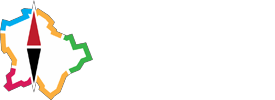 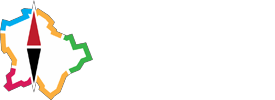 PÁLYÁZATI KIÍRÁS tervezetBudapesti és környéki tájfutó térképek javítására, karbantartására	A Budapesti Tájfutók Szövetsége ismételten nekifut a budapesti környéki tájfutó térképek rendszerezésének és használhatóbbá tételének. Első lépésként létrehoztunk egy adatbázist, melynek célja az összes feltérképezett területről a legutolsó térkép(ek) bemutatása (hol található, kié a kiadói jog, kis minta, és utalás  a kiadói jog birtokosával történt egyeztetésre vagy ennek hiányára a felhasználási lehetőségek miatt.A szövetség saját erőből és külső források bevonásával egy szakértői csoport által kiválasztott területekről lézerszkennelt alaptérképek beszerzését kezdeményezi. Ez lehetőséget fog biztosítani az adott területek térképeinek újra gondolására.Ehhez kapcsolódóan a BTFSZ pályázati felhívást tesz közzé. A pályázat célja a lézerszkennelt vagy egyéb alapról és/vagy kiadói jog hozzáférés függvényében a meglévő tájfutó térkép felhasználásával vagy nélküle új térképek készítése és ezen térképek 3-5 éven keresztüli (opcionálisan hosszabbítható) karbantartása évi 1 vagy 2 felülvizsgálattal. Az általunk ismert területek listáját mellékeljük. A pályázat elbírálásánál előnyt jelent a térképkészítői gyakorlat és/vagy ha megpályázott terület korábbi térképét a pályázó készítette. A pályázatnak tartalmazza a kiválasztott   terület megnevezését Google map-ra bejelölve a határait, ha a BTFSZ által közzétett listában szerepel, azonosítóját, az aktuális térkép elkészítésének díját négyzetkilóméterre bontva (az alaptérkép minősége, a terület részletgazdagsága/nehézsége függvényben - azaz adott területre az ismert alaptérképek függvényében lehet árat meghatározni. Javaslat a felülvizsgálat gyakoriságára 1 vagy 2 alkalom évente.Mets MiklósBudapest, 2020.06.17.